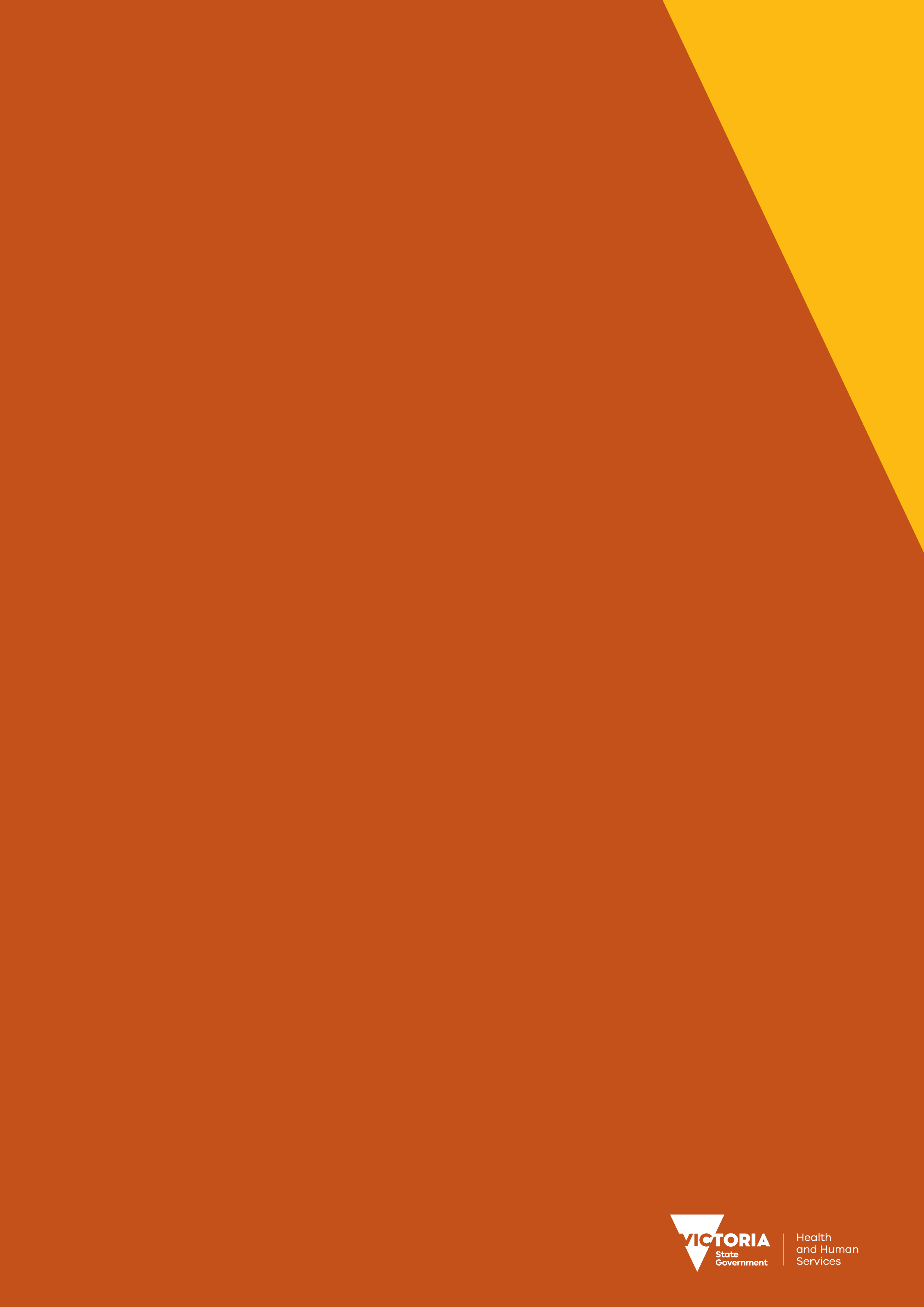 ContentsIntroduction	1When to use these clinical guidelines	3Role of the medical treatment decision maker	4Who is the medical treatment decision maker?	4What if no medical treatment decision maker is available?	4What if the medical treatment decision maker is refusing significant treatment when the person’s preferences and values are not known?	4What is significant treatment?	5Identifying significant distress	5When do I need to get consent from the Public Advocate?	5Section 1: Surgical treatments	6Section 2: Physical (including allied health) treatment	8Section 3: Pharmaceutical treatment	10Section 4: Dental treatment	12Section 5: Investigative and diagnostic	14Section 6: Mental health treatment	16Appendix 1: Descriptive text for figures	18Figure 1: Surgical treatments decision-making pathway	18Figure 2: Physical (including allied health) treatment decision-making pathway	18Figure 3: Pharmaceutical treatment decision-making pathway	19Figure 4: Dental treatment decision-making pathway	19Figure 5: Investigative and diagnostic decision-making pathway	20Figure 6: Mental health treatment decision-making pathway	20IntroductionThe Medical Treatment Planning and Decisions Act 2016 requires medical treatment decisions for people without decision-making capacity to be based on what the person would have wanted in the circumstances. The Act allows people to make decisions in advance, through an advance care directive about medical treatment they would or would not want, if they lose decision-making capacity in the future. A person’s informed decision should be respected and given effect to.The Act also allows a person to appoint a medical treatment decision maker who will make medical treatment decisions on their behalf if they do not have decision-making capacity. The medical treatment decision maker is required to make the decision they reasonably believe the person would have made, if the person had capacity to make a decision. A decision by a medical treatment decision maker has the same effect as if the person had capacity and made the decision themselves, unless a medical treatment decision maker is refusing significant treatment and the health practitioner believes the patient’s preferences and values are not known.If the health practitioner makes reasonable efforts in the circumstances to locate an advance care directive and/or a medical treatment decision maker, but is unable to locate either, the Act provides a process for proceeding. In such cases the Act requires health practitioners to decide whether medical treatment for people who do not have decision-making capacity is routine or significant. These are clinical guidelines to help health practitioners determine whether medical treatment for a person without decision-making capacity is routine or significant and accompanies A guide to the Medical Treatment Planning and Decisions Act 2016: for health practitioners.When to use these clinical guidelinesThese clinical guidelines apply if:a person does not have decision-making capacity, no instructional directive can be found and no medical treatment decision maker is available; orsignificant treatment is being refused by a medical treatment decision maker and the health practitioner believes the patient’s preferences and values are not known.If the medical treatment is significant, the health practitioner must notify the Public Advocate.These clinical guidelines do not apply if:medical treatment is required in an emergency to save the person’s life, prevent serious damage to their health or prevent them from suffering significant pain or distress; orthe medical treatment is palliative care.In these cases, health practitioners may provide treatment without consent to a person who does not have decision-making capacity.These guidelines detail the distinction between routine and significant treatment.Role of the medical treatment decision makerWho is the medical treatment decision maker?There can only be one medical treatment decision maker at a time. A medical treatment decision maker is the first person listed below that is available, willing, and able to make the decision:an appointed medical treatment decision makera guardian appointed by Victorian Civil and Administrative Tribunal (VCAT) with the power to make medical treatment decisionsthe first of the following persons who is in a close and continuing relationship with the person:the spouse or domestic partner of the personthe primary carer of the personthe oldest available adult child of the personthe oldest available parent of the personthe oldest available adult sibling of the person.If a person does not have decision-making capacity, a decision maker must always be used if available regardless of whether the treatment is routine or significant. What if no medical treatment decision maker is available?The health practitioner must obtain consent from the Public Advocate before a person can be given significant treatment if:there is no instructional directive, andthe health practitioner has made reasonable efforts in the circumstances to locate a medical treatment decision maker, but there is none or no one is willing and available.If the medical treatment is routine, the health practitioner may proceed without consent, but must record this in the clinical record. What if the medical treatment decision maker is refusing significant treatment when the person’s preferences and values are not known?The health practitioner must notify the Public Advocate if:the medical treatment decision maker is refusing treatment that is significant treatment, andthe health practitioner reasonably believes the patient’s preferences and values are not known or are unable to be known or inferred. What is significant treatment?Significant treatment is any medical treatment of a person that involves any of the following:a significant degree of bodily intrusiona significant risk to the personsignificant side effectssignificant distress to that person.Routine treatment is any treatment that is not significant treatment. Identifying significant distressMedical treatment that is otherwise routine may become significant, because of the significant distress it causes the person. Health practitioners must assess significant distress according to the particular circumstances of the person. Health practitioners must consider the person’s response in light of their ordinary behaviour and their current presentation in order to determine whether the medical treatment will cause significant distress.When do I need to get consent from the Public Advocate? If the treatment you intend to provide is: surgical go to page 6physical (including allied health) go to page 8pharmaceutical go to page 10dental go to page 12investigative and diagnostic go to page 14mental health go to page 16.Section 1: Surgical treatmentsIn considering whether a surgical treatment is significant or routine, the health practitioner must recognise that just because they routinely perform a procedure, this does not mean that it is routine treatment. Any surgical treatment that requires a general anaesthetic will be significant treatment. Possible examplesHealth practitioners must obtain consent from the Public Advocate if the medical treatment is significant.If treatment is routine, the health practitioner may proceed without consent but must record this decision in the person’s clinical record. If a treatment is ongoing, the health practitioner may record the period over which it is provided in the medical record once. The health practitioner must record any changes in circumstances that lead to reconsideration as to whether treatment is routine or significant.If a medical treatment decision maker has refused medical treatment, and the health practitioner considers that the consequences of the refusal are significant and the health practitioner reasonably  believes the preferences and the person’s values are not known or are unable to be known or inferred, the health practitioner must notify the Public Advocate. The Public Advocate will determine whether this refusal was reasonable.If the treatment is not listed in the examples, use the flowchart below to determine whether the treatment is significant or routine. If the treatment is significant, the health practitioner must obtain consent from the Public Advocate.Figure 1: Surgical treatments decision-making pathway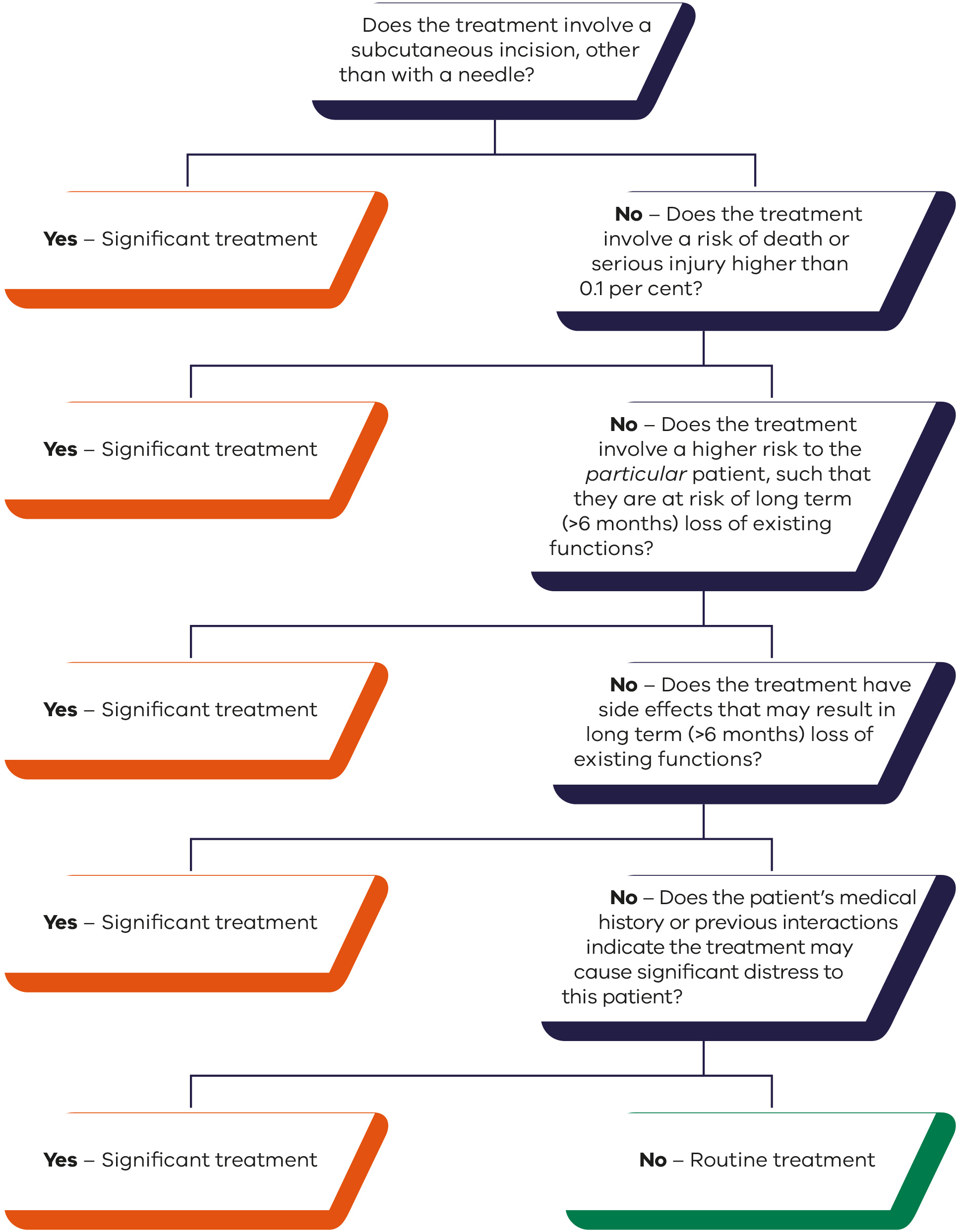 Section 2: Physical (including allied health) treatmentIn considering whether a physical treatment is significant or routine, the health practitioner must recognise that just because they routinely perform a procedure, this does not mean that it is routine treatment. Possible examplesHealth practitioners must obtain consent from the Public Advocate if the medical treatment is significant.If treatment is routine, the health practitioner may proceed without consent but must record this decision in the person’s clinical record. If a treatment is ongoing, the health practitioner may record the period over which it is provided in the medical record once. The health practitioner must record any changes in circumstances that lead to reconsideration as to whether treatment is routine or significant.If a medical treatment decision maker has refused medical treatment, and the health practitioner considers that the consequences of the refusal are significant and the health practitioner reasonably  believes the preferences and the person’s values are not known or are unable to be known or inferred, the health practitioner must notify the Public Advocate. The Public Advocate will determine whether this refusal was reasonable.If the treatment is not listed in the examples, use the flowchart below to determine whether the treatment is significant or routine. If the treatment is significant, consent must be obtained from the Public Advocate.Figure 2: Physical (including allied health) treatment decision-making pathway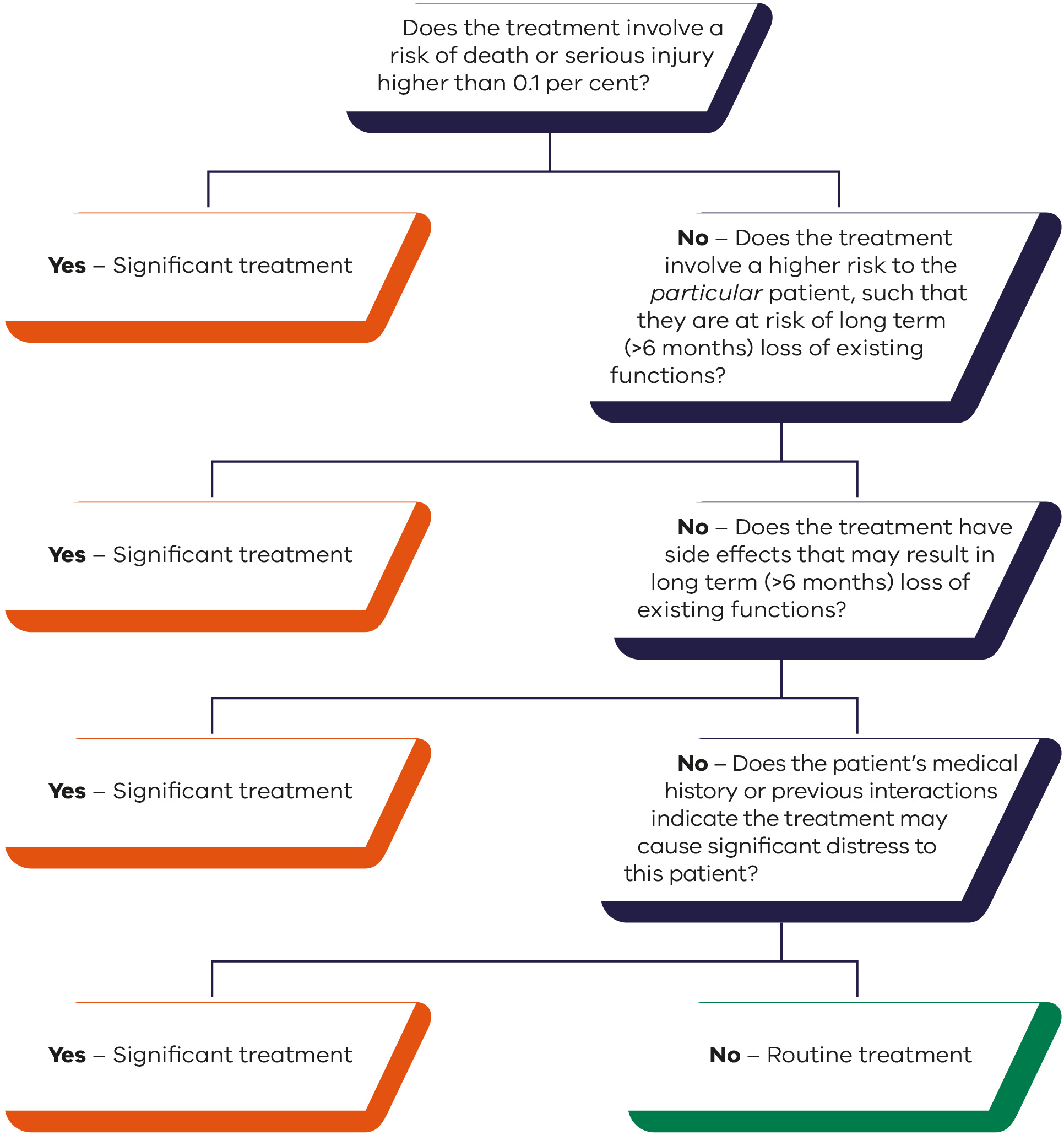 Section 3: Pharmaceutical treatmentIn considering whether a pharmaceutical treatment is significant or routine, the health practitioner must recognise that just because they routinely provide the pharmaceutical, this does not mean that it is routine treatment. Possible examplesHealth practitioners must obtain consent from the Public Advocate if the medical treatment is significant.If treatment is routine, the health practitioner may proceed without consent but must record this decision in the person’s clinical record. If a treatment is ongoing, the health practitioner may record the period over which it is provided in the medical record once. The health practitioner must record any changes in circumstances that lead to reconsideration as to whether treatment is routine or significant.If a medical treatment decision maker has refused medical treatment, and the health practitioner considers that the consequences of the refusal are significant and the health practitioner reasonably  believes the preferences and the person’s values are not known or are unable to be known or inferred, the health practitioner must notify the Public Advocate. The Public Advocate will determine whether this refusal was reasonable.If the treatment is not listed in the examples, use the flowchart below to determine whether the treatment is significant or routine. If the treatment is significant, consent must be obtained from the Public Advocate. Figure 3: Pharmaceutical treatment decision-making pathway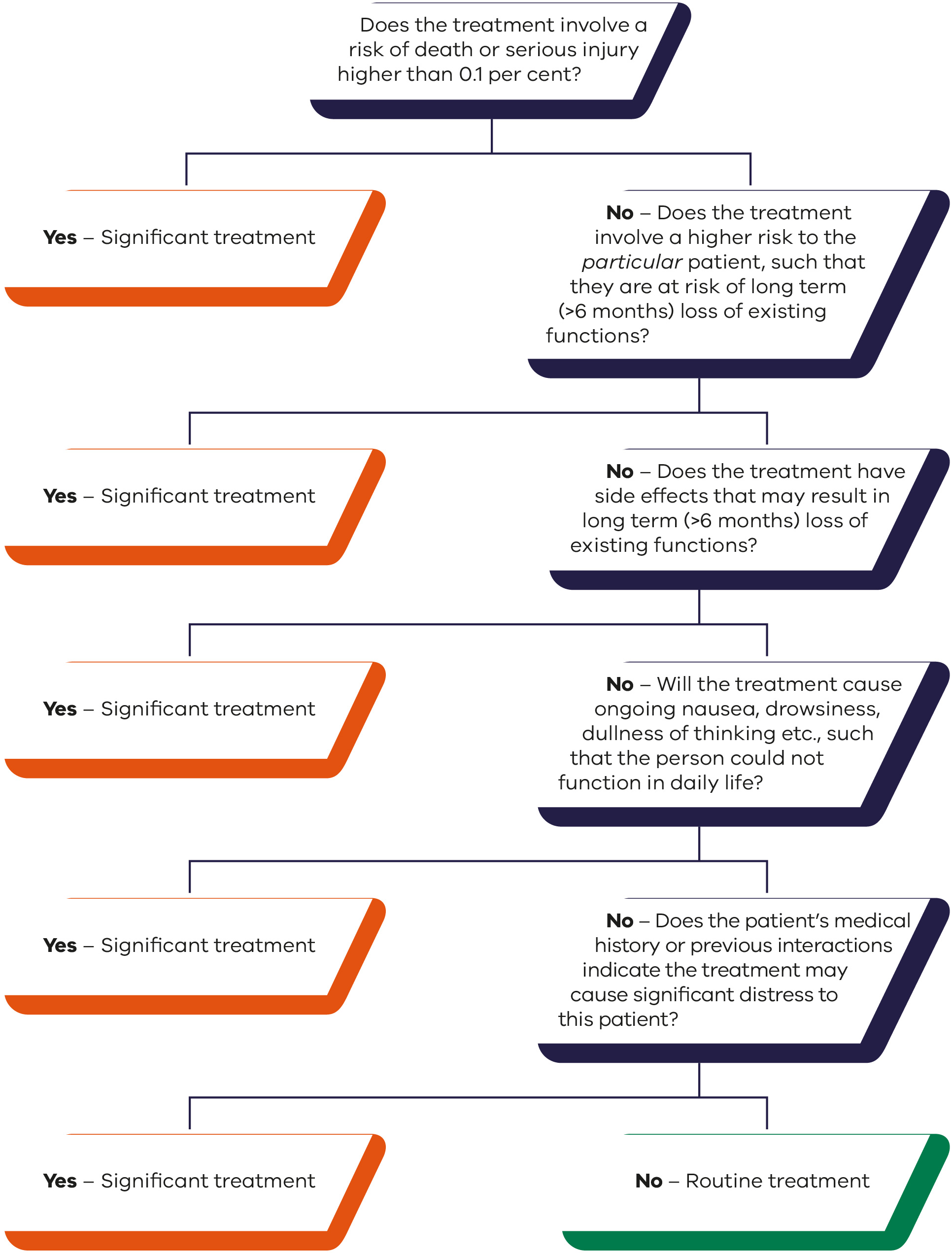 Section 4: Dental treatment In considering whether a dental treatment is significant or routine, the health practitioner must recognise that just because they routinely provide the dental treatment, this does not mean that it is routine treatment. Possible examplesHealth practitioners must obtain consent from the Public Advocate if the medical treatment is significant.If treatment is routine, the health practitioner may proceed without consent but must record this decision in the person’s clinical record. If a treatment is ongoing, the health practitioner may record the period over which it is provided in the medical record once. The health practitioner must record any changes in circumstances that lead to reconsideration as to whether treatment is routine or significant.If a medical treatment decision maker has refused medical treatment, and the health practitioner considers that the consequences of the refusal are significant and the health practitioner reasonably  believes the preferences and the person’s values are not known or are unable to be known or inferred, the health practitioner must notify the Public Advocate. The Public Advocate will determine whether this refusal was reasonable.If the treatment is not listed in the examples, use the flowchart below to determine whether the treatment is significant or routine. If the treatment is significant, consent must be obtained from the Public Advocate.Figure 4: Dental treatment decision-making pathway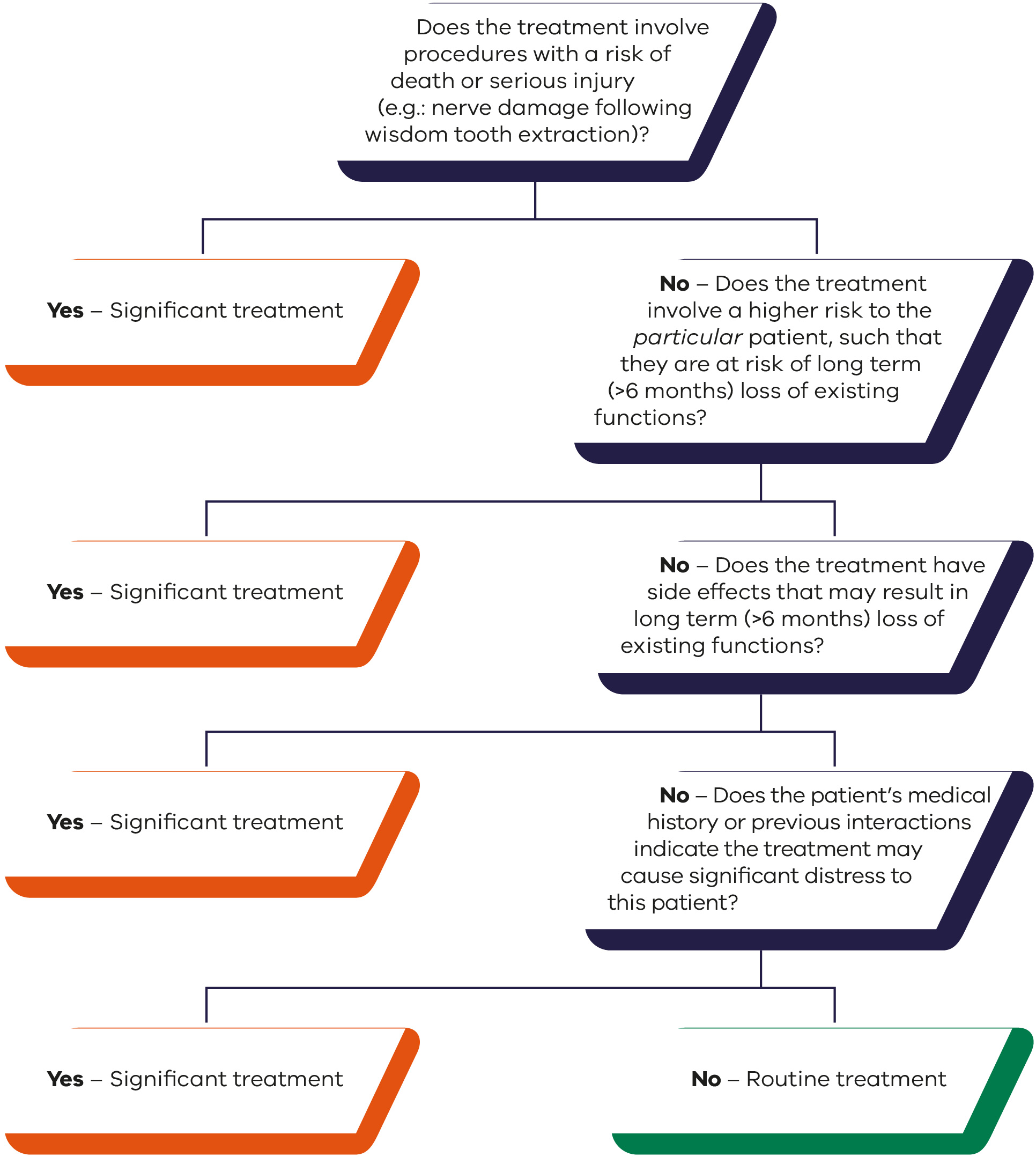 Section 5: Investigative and diagnosticIn considering whether investigative and diagnostic procedures are significant or routine, the health practitioner must recognise that just because they routinely provide the investigative and diagnostic procedures, this does not mean that they are routine treatment. Possible examplesHealth practitioners must obtain consent from the Public Advocate if the medical treatment is significant.If treatment is routine, the health practitioner may proceed without consent but must record this decision in the person’s clinical record. If a treatment is ongoing, the health practitioner may record the period over which it is provided in the medical record once. The health practitioner must record any changes in circumstances that lead to reconsideration as to whether treatment is routine or significant.If a medical treatment decision maker has refused medical treatment, and the health practitioner considers that the consequences of the refusal are significant and the health practitioner reasonably  believes the preferences and the person’s values are not known or are unable to be known or inferred, the health practitioner must notify the Public Advocate. The Public Advocate will determine whether this refusal was reasonable.If the treatment is not listed in the examples, use the flowchart below to determine whether the treatment is significant or routine. If the treatment is significant, consent must be obtained from the Public Advocate.Figure 5: Investigative and diagnostic decision-making pathway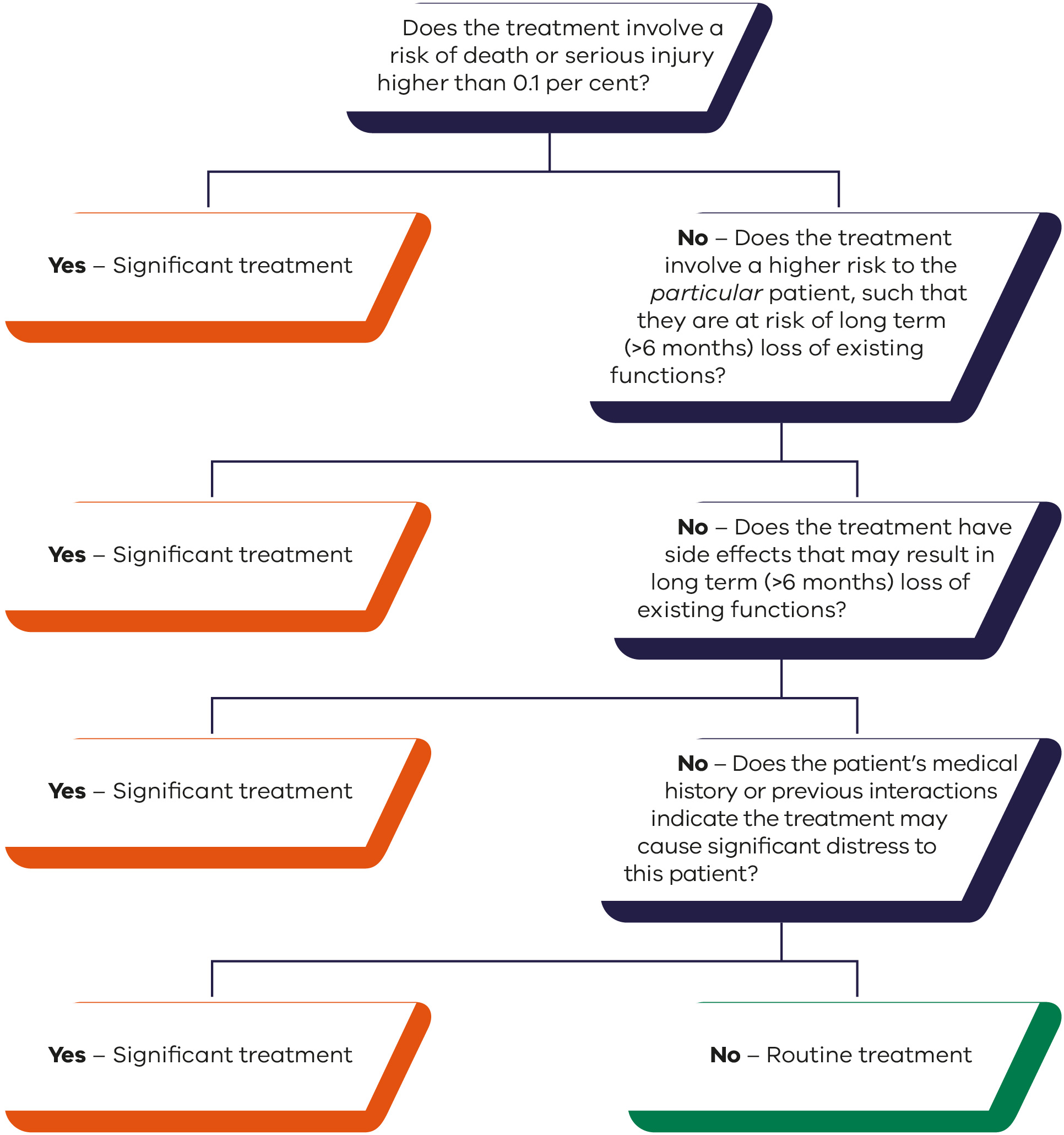 Section 6: Mental health treatment In considering whether mental health treatment is significant or routine, the health practitioner must recognise that just because they routinely provide mental health treatment, this does not mean that it is routine treatment. Neurosurgery and Electroconvulsive therapy for mental illness is managed through the Mental Health Act 2014. Pharmaceutical mental health treatment is included in ‘Section 3: Pharmaceutical treatment’.Possible examplesHealth practitioners must obtain consent from the Public Advocate if the medical treatment is significant.If treatment is routine, the health practitioner may proceed without consent but must record this decision in the person’s clinical record. If a treatment is ongoing, the health practitioner may record the period over which it is provided in the medical record once. The health practitioner must record any changes in circumstances that lead to reconsideration as to whether treatment is routine or significant.If a medical treatment decision maker has refused medical treatment, and the health practitioner considers that the consequences of the refusal are significant and the health practitioner reasonably  believes the preferences and the person’s values are not known or are unable to be known or inferred, the health practitioner must notify the Public Advocate. The Public Advocate will determine whether this refusal was reasonable.If the treatment is not listed in the examples, use the flowchart below to determine whether the treatment is significant or routine. If the treatment is significant, consent must be obtained from the Public Advocate. Figure 6: Mental health treatment decision-making pathway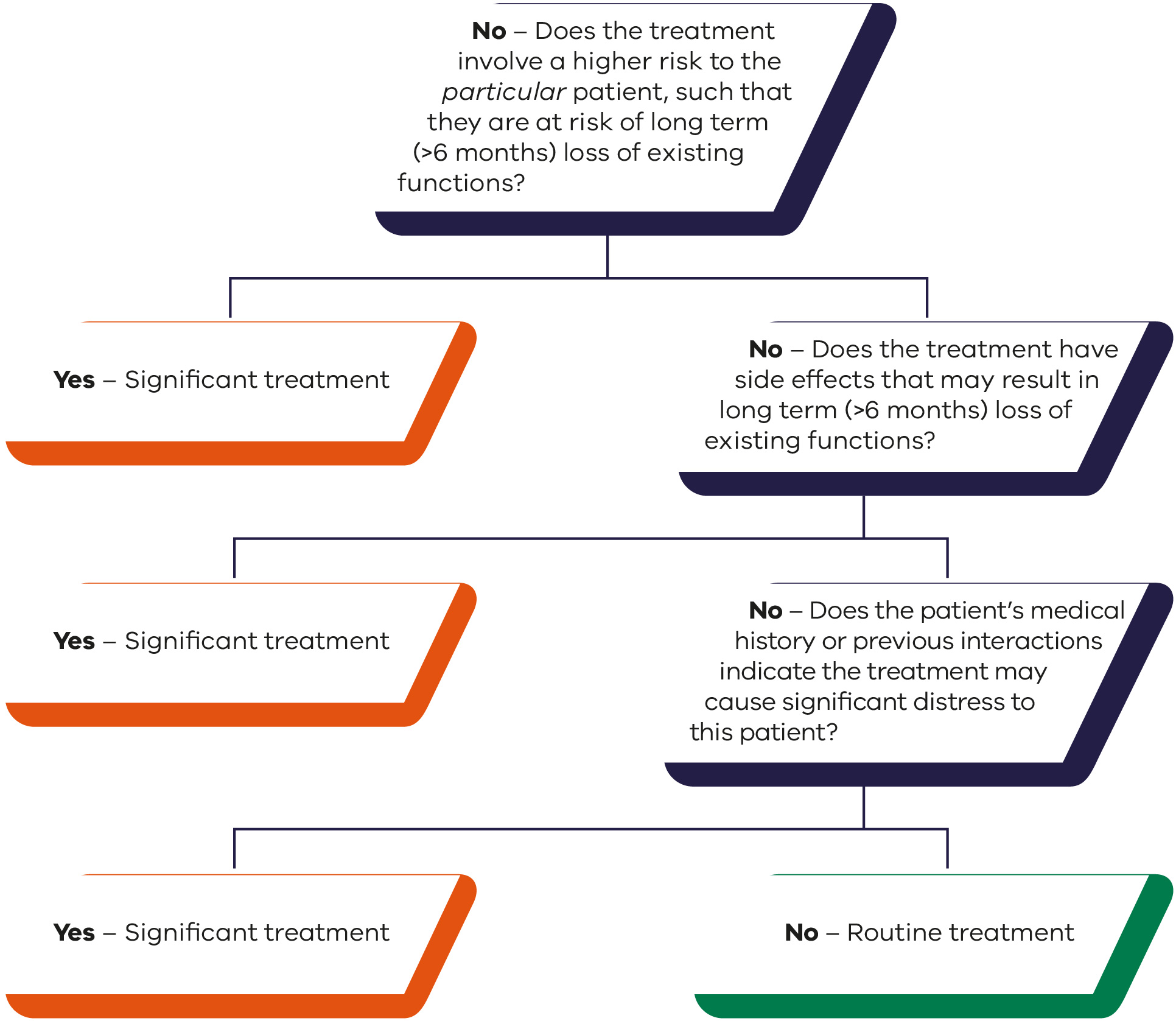 Appendix 1: Descriptive text for figuresFigure 1: Surgical treatments decision-making pathwaySee Section 1: Surgical treatments for more information.Question one: does the treatment involve a subcutaneous incision, other than with a needle?If yes, the treatment is significant (end).If no, consider question two.Question two: does the treatment involve a risk of death or serious injury higher than 0.1 per cent?If yes, the treatment is significant (end).If no, consider question three.Question three: does the treatment involve a higher risk to the particular patient, such that they are at risk of long term (greater than six months) loss of existing functions?If yes, the treatment is significant (end).If no, consider question four.Question four: does the treatment have side effects that may result in long term (greater than six months) loss of existing functions?If yes, the treatment is significant (end).If no, consider question five.Question five: does the patient’s medical history or previous interactions indicate the treatment may cause significant distress to this patient?If yes, the treatment is significant (end).If no, the treatment is routine.Figure 2: Physical (including allied health) treatment decision-making pathwaySee Section 2: Physical (including allied health) treatment for more information.Question one: does the treatment involve a risk of death or serious injury higher than 0.1 per cent?If yes, the treatment is significant (end).If no, consider question two.Question two: does the treatment involve a higher risk to the particular patient, such that they are at risk of long term (greater than six months) loss of existing functions?If yes, the treatment is significant (end).If no, consider question three.Question three: does the treatment have side effects that may result in long term (greater than six months) loss of existing functions?If yes, the treatment is significant (end).If no, consider question four.Question four: does the patient’s medical history or previous interactions indicate the treatment may cause significant distress to this patient?If yes, the treatment is significant (end).If no, the treatment is routine.Figure 3: Pharmaceutical treatment decision-making pathwaySee Section 3: Pharmaceutical treatment for more information.Question one: does the treatment involve a risk of death or serious injury higher than 0.1 per cent?If yes, the treatment is significant (end).If no, consider question two.Question two: does the treatment involve a higher risk to the particular patient, such that they are at risk of long term (greater than six months) loss of existing functions?If yes, the treatment is significant (end).If no, consider question three.Question three: does the treatment have side effects that may result in long term (greater than six months) loss of existing functions?If yes, the treatment is significant (end).If no, consider question four.Question four: will the treatment cause ongoing nausea, drowsiness, dullness of thinking etc., such that the person could not function in daily life?If yes, the treatment is significant (end).If no, consider question five.Question five: does the patient’s medical history or previous interactions indicate the treatment may cause significant distress to this patient?If yes, the treatment is significant (end).If no, the treatment is routine.Figure 4: Dental treatment decision-making pathwaySee Section 4: Dental treatment for more information.Question one: does the treatment involve procedures with a risk of death or serious injury (for example nerve damage following wisdom tooth extraction)?If yes, the treatment is significant (end).If no, consider question two.Question two: does the treatment involve a higher risk to the particular patient, such that they are at risk of long term (greater than six months) loss of existing functions?If yes, the treatment is significant (end).If no, consider question three.Question three: does the treatment have side effects that may result in long term (greater than six months) loss of existing functions?If yes, the treatment is significant (end).If no, consider question four.Question four: does the patient’s medical history or previous interactions indicate the treatment may cause significant distress to this patient?If yes, the treatment is significant (end).If no, the treatment is routine.Figure 5: Investigative and diagnostic decision-making pathwaySee Section 5: Investigative and diagnostic for more information.Question one: does the treatment involve a risk of death or serious injury higher than 0.1 per cent?If yes, the treatment is significant (end).If no, consider question two.Question two: does the treatment involve a higher risk to the particular patient, such that they are at risk of long term (greater than six months) loss of existing functions?If yes, the treatment is significant (end).If no, consider question three.Question three: does the treatment have side effects that may result in long term (greater than six months) loss of existing functions?If yes, the treatment is significant (end).If no, consider question four.Question four: does the patient’s medical history or previous interactions indicate the treatment may cause significant distress to this patient?If yes, the treatment is significant (end).If no, the treatment is routine.Figure 6: Mental health treatment decision-making pathwaySee Section 6: Mental health treatment for more information.Question one: does the treatment involve a higher risk to the particular patient, such that they are at risk of long term (greater than six months) loss of existing functions?If yes, the treatment is significant (end).If no, consider question two.Question two: does the treatment have side effects that may result in long term (greater than six months) loss of existing functions?If yes, the treatment is significant (end).If no, consider question three.Question three: does the patient’s medical history or previous interactions indicate the treatment may cause significant distress to this patient?If yes, the treatment is significant (end).If no, the treatment is routine.Significant treatment clinical guidelines for the Medical Treatment Planning and Decisions Act 2016For health practitionersTo receive this publication in an accessible format phone (03) 9096 7498, using the National Relay Service 13 36 77 if required, or email Advance care planning <acp@dhhs.vic.gov.au>.Authorised and published by the Victorian Government, 1 Treasury Place, Melbourne.© State of Victoria, Department of Health and Human Services October 2017.ISBN 978-1-76069-057-1 (print) 978-1-76069-058-8 (pdf/online)Available at Advance care planning on the DHHS health website <https://health.vic.gov.au/acp>Printed by Metro Printing, Tullamarine (1708029)Where surgery will cause significant distress or significant risk of side effects or harm to the patient, the surgery will be significant, even though it might be an example below of routine treatment. Routine treatmentsSignificant treatmentslocal anaestheticneedles – subcutaneous / intramuscular / intravenous (cannula)suturing a woundacupuncture drainage or lancing an abscessskin lesion removalindwelling catheter setting a fracture (unless using a general anaesthetic)laser treatmentsuperficial biopsy – skinenemas.requiring general anaestheticepidural anaestheticcardiac thoracic surgical procedures such as, coronary artery bypass grafts surgery, valve replacement, cardiac transplantabdominal surgery-colectomy, cholecystectomy, pancreatectomy, laparotomyear, nose and throat surgery, including tonsillectomy vertebroplasty mastectomy with and without axillary clearancegenitourinary tract surgery, such as nephrectomy, prostatectomy, renal transplantrespiratory surgery, such as lung transplant, lung resection, tracheostomyjoint operationsneurosurgeryeye surgery, including retina repair, enucleation internal biopsy cataract surgery.Where physical treatment will cause significant distress or significant risk of side effects or harm to the patient, the treatment will be significant, even though it might be an example below of routine treatment. Routine treatmentsSignificant treatmentsvisual examination (not treatment)dressing a woundphysical examination (touching the patient)rehabilitative exercises, including physiotherapy, occupational therapy and speech pathologyear wax removalpressure stockingorthosis, including ankle foot orthosis and othersoxygen therapy personal care, such as hygiene care.spinal manipulationvacuum assisted closure (VAC) dressingnon-invasive ventilation (CPAP/BIPAP)external cardiac pacing.Where pharmaceutical treatment will cause significant distress or significant risk of side effects or harm to the patient, the pharmaceutical treatment will be significant, even though it might be an example below of routine treatment.Routine treatmentsSignificant treatmentsstandard antibioticsenemaanalgesic-paracetamol, aspirinvaccinationsanti-platelet therapyVentolin and other inhalersInsulin and oral hypoglycaemicsanti-epilepticsoral or rectal aperients.antibiotics (rarely used, such as for tuberculosis)chemotherapygeneral anaestheticantidepressantsantipsychoticsepidural or spinal anaesthesiaimmunotherapyopioids through intrathecal (continuous infusion)insulin pumpanticoagulantsradiotherapyhormonal implantsHIV treatment PICC line insertion.Where dental treatment will cause significant distress or significant risk of side effects or harm to the patient, the dental treatment will be significant, even though it might be an example below of routine treatment.Routine treatmentsSignificant treatmentsexaminationteeth cleaningintra-coronal fillingsdental radiographic imaging simple tooth (uncomplicated) extraction.general anaesthetic (any treatment involving) surgical tooth extractiondental implantsextra-coronal fillingsperiodontal treatmentother surgical treatments (for example,  odontogenic cysts, tumours, fractures)sedation.Where investigative and diagnostic treatment will cause significant distress or significant risk of side effects or harm to the patient, the treatment will be significant, even though it might be an example below of routine treatment.Routine treatmentsSignificant treatmentsradiologicalx-raysplan radiographsComputed tomography scans (CT) - no contrastultrasounds (including of heart)dental radiographic imaging electroencephalogram (EEG) and electrocardiogram (ECG)exercise / stress testingrespiratory function testTilt table test – cardiac / hypotensionmammogramhalter monitorsbone mineral densityaudiology.radiologicalMagnetic Resonance Imaging (MRI) Computed tomography scans (CT) -  with contrastother nuclear medicinecone beam computerised tomography (CBCT)scope bronchoscopycolonoscopy gastroscopyangiogram, for example cardiac laparoscopy transvaginal ultrasoundprocedure under sedation.Where mental health treatment will cause significant distress or significant risk of side effects or harm to the patient, the treatment will be significant, even though it might be an example below of routine treatment.Routine treatmentsSignificant treatmentspsychotherapy to adjust to new circumstances. For example:post-stroke psychotherapy pre- and post-amputation grief counselling.psychotherapy for major psychological disorders.